УКРАЇНАМЕНСЬКА  МІСЬКА  РАДАМенського району Чернігівської областіР О З П О Р Я Д Ж Е Н Н Я Від 20 травня  2019 року 	№ 131Про внесення змін до розпорядження№ 118 від 06.05.2019 року «Про скликання виконкому»Керуючись Законом України «Про місцеве самоврядування в Україні» та враховуючи Регламент роботи виконавчого комітету міської ради, з метою забезпечення належної організації роботи виконавчого комітету, внести зміни до пункту 1 Розпорядження міського голови № 118 від 06.05.2019 року «Про скликання виконкому», змінивши дату та час проведення чергового засідання виконкому на 22 травня 2019 року о 10-00 год., при цьому замінивши слова та цифри «24 травня 2019 року о 10-00 год.» на слова та цифри - «22 травня 2019 року о 10-00 год.»Міський голова 					Г.А. ПримаковПодання:Керуюча справами виконавчого					Л.О. Стародуб комітету Менської міської ради							Погоджено:Начальник юридичного відділу					Т.А. БернадськаМенської міської ради							Заступник міського голови з						Т.С. Вишнякпитань діяльності виконкомуМенської міської радиНачальник загального відділу Менської міської ради		                           			О.П. Гамениця	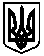 